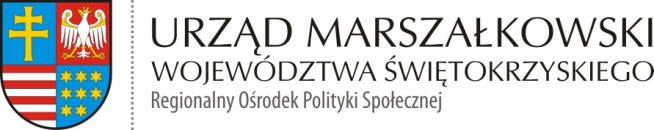 Kielce 07.07.2020 r.ROPS-II.052.4.1.2020ZMIANA SPECYFIKACJIDotyczy postępowania na:Zakup i dostawa środków i sprzętu ochrony osobistej w ramach projektu pn. „Standardy 
w zakresie mieszkalnictwa wspomaganego dla osób chorujących psychicznie po wielokrotnych pobytach w szpitalu psychiatrycznym” Program Operacyjny Wiedza Edukacja Rozwój - Działanie 2.8 Rozwój usług społecznych świadczonych w środowisku lokalnym.Zgodnie z pkt II ppkt 10 zapytania ofertowego z dnia 6.07.2020 r. informuję, żeZamawiający zmienia zapis w specyfikacji, tj.:W pkt III „Przedmiot zamówienia” w tabeli nr 1 Lp. 5 Zamawiający koryguje ilość zamawianych sztuk:„było”„jest”Tym samym w zestawieniu zbiorczym Złącznika 3 następuje zmiana ilości zamawianych sztuk dla Caritas Diecezji Kieleckiej z 1 000 na 10 000 szt. Pozostałe zapisy zapytania ofertowego pozostają bez zmian.Z poważaniemArkadiusz ŚlipikowskiZastępca DyrektoraRegionalnego Ośrodka Polityki Społecznej5Maska chirurgiczna jednorazowego użytkusztuka11 0005Maska chirurgiczna jednorazowego użytkusztuka20 000